АДМИНИСТРАЦИЯ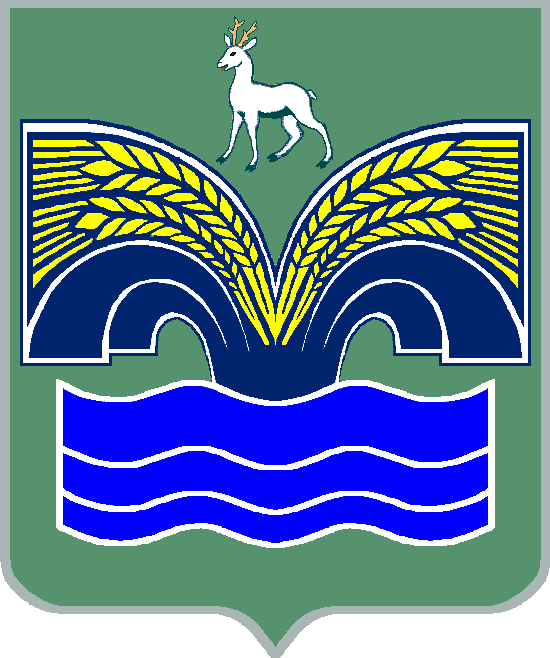 МУНИЦИПАЛЬНОГО РАЙОНА КРАСНОЯРСКИЙСАМАРСКОЙ ОБЛАСТИРАСПОРЯЖЕНИЕ 				 от 29.07.2022  № 94-рО внесении изменений в План мероприятий («дорожной карты») по содействию развитию конкуренции в муниципальном районе Красноярский Самарской области на 2022-2025 годы, утвержденный распоряжением администрации муниципального района Красноярский Самарской области от 07.08.2020 № 401-рВо исполнение требований стандарта развития конкуренции в субъектах Российской Федерации, утвержденного распоряжением Правительства Российской Федерации от 17.04.2019 № 768-р, в соответствии с пунктом 3 части 4 статьи 36 Федерального закона от 06.10.2003 № 131-ФЗ «Об общих принципах организации местного самоуправления в Российской Федерации», пунктом 5 статьи 44 Устава муниципального района Красноярский Самарской области, принятого решением Собрания представителей муниципального района Красноярский Самарской области от 14.05.2015 №20-СП, распоряжением Губернатора Самарской области от 30.12.2021 № 417-р «Об утверждении Плана мероприятий («дорожной карты») по содействию развитию конкуренции в Самарской области на 2022-2025 годы», в целях реализации мероприятий по внедрению стандарта развития конкуренции, создания условий для развития конкуренции на товарных рынках муниципального района Красноярский Самарской области:1. Внести изменения в План мероприятий («дорожную карту») по содействию развитию конкуренции в муниципальном районе Красноярский Самарской области на 2022-2025 годы (далее – План мероприятий), утвержденный распоряжением администрации муниципального района Красноярский Самарской области от 07.08.2020 № 401-р (с изменениями от 27.07.2021 № 276-р), изложив его в следующей редакции согласно приложению к настоящему распоряжению.2. Управлению экономики и инвестиций администрации муниципального района Красноярский Самарской области (Скороход М.О.):2.1. Осуществлять координацию работы по содействию развитию конкуренции в муниципальном районе Красноярский Самарской области;2.2. Осуществлять мониторинг хода реализации Плана мероприятий.3. Руководителям отраслевых (функциональных) органов и структурных подразделений администрации муниципального района Красноярский Самарской области, ответственным за реализацию мероприятий по развитию конкуренции и принятие мер по достижению целевых значений показателей Плана мероприятий:3.1. Организовать работу по своевременному выполнению мероприятий Плана мероприятий в соответствии с установленными сроками;3.2. Представлять ежегодно, в срок до 1 февраля года, следующего за отчетным, в управление экономики и инвестиций администрации муниципального района Красноярский Самарской области информацию о ходе реализации Плана мероприятий по итогам отчетного года.4. Признать утратившими силу с 1 августа 2022 года:распоряжение администрации муниципального района Красноярский Самарской области от 27.07.2021 № 276-р «О внесении изменений в распоряжение администрации муниципального района Красноярский Самарской области от 07.08.2020 № 401-р «Об утверждении Плана мероприятий («дорожной карты») по содействию развитию конкуренции в муниципальном районе Красноярский Самарской области на                              2020-2022 годы».5. Настоящее распоряжение довести до сведения всех заинтересованных лиц.6. Опубликовать настоящее распоряжение в газете «Красноярский вестник» и разместить на официальном сайте администрации муниципального района Красноярский Самарской области в сети «Интернет».7. Настоящее распоряжение вступает в силу со дня его подписания. 8. Контроль за выполнением настоящего распоряжения возложить на заместителя Главы муниципального района Красноярский Самарской области Лысенкову И.В.Глава района								       М.В.БелоусовУханова 21953Приложениек распоряжению администрациимуниципального района КрасноярскийСамарской областиот 29.07.2022 № 94-рПлан мероприятий («дорожная карта»)по содействию развитию конкуренции в муниципальном районе Красноярский Самарской области на 2022-2025 годы1. Общие положенияПлан мероприятий («дорожная карта») по содействию развитию конкуренции в муниципальном районе Красноярский Самарской области на 2022-2025 годы (далее – «дорожная карта») разработан в целях проведения в муниципальном районе Красноярский Самарской области проконкурентной политики в соответствии с требованиями стандарта развития конкуренции в субъектах Российской Федерации, утвержденного распоряжением Правительства Российской Федерации от 17.04.2019 № 768-р (далее – стандарт), положениями Национального плана («дорожной карты») развития конкуренции в Российской Федерации на 2021-2025 годы, утвержденного распоряжением Правительства Российской Федерации от 02.09.2021            №2424-р.Основной целью «дорожной карты» является формирование системной работы администрации муниципального района Красноярский Самарской области в части реализации эффективных мер по развитию конкуренции в интересах субъектов предпринимательской деятельности и потребителей товаров, работ и услуг в муниципальном районе Красноярский Самарской области. Деятельность по реализации «дорожной карты» направлена на развитие конкурентной среды и формирование благоприятного климата для развития предпринимательства в муниципальном районе Красноярский Самарской области, а также на снижение административных барьеров на товарных рынках района.В «дорожную карту» включены мероприятия по содействию развитию конкуренции на товарных рынках муниципального района Красноярский Самарской области, а также системные мероприятия, направленные на развитие конкурентной среды в муниципальном районе Красноярский Самарской области в целом.Перечень ключевых показателей развития конкуренции в муниципальном районе Красноярский Самарской области представлен в приложении 1 к «дорожной карте».В дополнение к вышеуказанным мероприятиям «дорожной карты» в муниципальном районе Красноярский Самарской области будет продолжена реализация мероприятий, предусмотренных иными федеральными и региональными стратегическими и программными документами, оказывающими влияние на состояние конкуренции в муниципальном районе Красноярский Самарской области (представлены в приложении 2 к «дорожной карте»).2. Перечень мероприятий по содействию развитию конкуренции на товарных рынках в муниципальном районе Красноярский Самарской области3. Перечень системных мероприятий по содействию развитию конкуренции в муниципальном районе Красноярский Самарской областиПРИЛОЖЕНИЕ 1к Плану мероприятий («дорожной карте»)по содействию развитию конкуренциив муниципальном районе КрасноярскийСамарской области на 2022-2025 годыПеречень ключевых показателей развития конкуренции в муниципальном районе Красноярский Самарской области на 2022-2025 годыПРИЛОЖЕНИЕ 2к Плану мероприятий («дорожной карте»)по содействию развитию конкуренциив муниципальном районе КрасноярскийСамарской области на 2022-2025 годыПеречень мероприятий, предусмотренных утверждёнными на муниципальном уровне программными документами, реализация которых оказывает влияние на состояние конкуренции№ п/пНаименование мероприятияСрок исполнения мероприятияОжидаемый результат/ вид документаОтветственные исполнители (соисполнители)1. Рынок теплоснабжения (производство тепловой энергии)Деятельность по выработке тепловой энергии на территории Красноярского района осуществляет единая теплоснабжающая организация ООО «Красноярская ТЭК», имеющая частную форму собственности. Данная организация осуществляет свою деятельность на основании договора концессии с 2019 года. Таким образом, доля организаций частной формы собственности в сфере теплоснабжения (производство тепловой энергии) составляет 100%.  Включение данного рынка в перечень товарных рынков для содействия развитию конкуренции обусловлено необходимостью поддержания сложившегося уровня конкурентных отношений на нем.Ключевой показатель развития конкуренции - доля организаций частной формы собственности в сфере теплоснабжения (производство тепловой энергии), процентов1. Рынок теплоснабжения (производство тепловой энергии)Деятельность по выработке тепловой энергии на территории Красноярского района осуществляет единая теплоснабжающая организация ООО «Красноярская ТЭК», имеющая частную форму собственности. Данная организация осуществляет свою деятельность на основании договора концессии с 2019 года. Таким образом, доля организаций частной формы собственности в сфере теплоснабжения (производство тепловой энергии) составляет 100%.  Включение данного рынка в перечень товарных рынков для содействия развитию конкуренции обусловлено необходимостью поддержания сложившегося уровня конкурентных отношений на нем.Ключевой показатель развития конкуренции - доля организаций частной формы собственности в сфере теплоснабжения (производство тепловой энергии), процентов1. Рынок теплоснабжения (производство тепловой энергии)Деятельность по выработке тепловой энергии на территории Красноярского района осуществляет единая теплоснабжающая организация ООО «Красноярская ТЭК», имеющая частную форму собственности. Данная организация осуществляет свою деятельность на основании договора концессии с 2019 года. Таким образом, доля организаций частной формы собственности в сфере теплоснабжения (производство тепловой энергии) составляет 100%.  Включение данного рынка в перечень товарных рынков для содействия развитию конкуренции обусловлено необходимостью поддержания сложившегося уровня конкурентных отношений на нем.Ключевой показатель развития конкуренции - доля организаций частной формы собственности в сфере теплоснабжения (производство тепловой энергии), процентов1. Рынок теплоснабжения (производство тепловой энергии)Деятельность по выработке тепловой энергии на территории Красноярского района осуществляет единая теплоснабжающая организация ООО «Красноярская ТЭК», имеющая частную форму собственности. Данная организация осуществляет свою деятельность на основании договора концессии с 2019 года. Таким образом, доля организаций частной формы собственности в сфере теплоснабжения (производство тепловой энергии) составляет 100%.  Включение данного рынка в перечень товарных рынков для содействия развитию конкуренции обусловлено необходимостью поддержания сложившегося уровня конкурентных отношений на нем.Ключевой показатель развития конкуренции - доля организаций частной формы собственности в сфере теплоснабжения (производство тепловой энергии), процентов1. Рынок теплоснабжения (производство тепловой энергии)Деятельность по выработке тепловой энергии на территории Красноярского района осуществляет единая теплоснабжающая организация ООО «Красноярская ТЭК», имеющая частную форму собственности. Данная организация осуществляет свою деятельность на основании договора концессии с 2019 года. Таким образом, доля организаций частной формы собственности в сфере теплоснабжения (производство тепловой энергии) составляет 100%.  Включение данного рынка в перечень товарных рынков для содействия развитию конкуренции обусловлено необходимостью поддержания сложившегося уровня конкурентных отношений на нем.Ключевой показатель развития конкуренции - доля организаций частной формы собственности в сфере теплоснабжения (производство тепловой энергии), процентов1.1Проведение анализа эффективности управления муниципальными предприятиямиЕжегодно,                2022-2025 годыОбеспечение доступности для потребителей информации о формировании тарифов на услуги теплоснабжения / информация о результатах анализа данных, размещенная в открытом доступе в сети ИнтернетМКУ – управление строительства и ЖКХ администрации муниципального района Красноярский Самарской области1.2Актуализация схем теплоснабжения муниципального района Красноярский Самарской области   в соответствии с требованиями законодательства, программ комплексного развития систем коммунальной инфраструктуры муниципального района Красноярский Самарской области Ежегодно, по мере необходимостиПоддержание в актуальном состоянии программ комплексного развития систем коммунальной инфраструктуры и схем теплоснабжения муниципального района Красноярский Самарской области МКУ – управление строительства и ЖКХ администрации муниципального района Красноярский Самарской области2. Рынок выполнения работ по благоустройству городской средыДоля организаций частной формы собственности на рынке благоустройства территории Красноярского района составила на 01.01.2022 - 10%. Удельный вес муниципальных предприятий на рынке составил 90%. Включение данного рынка в перечень товарных рынков для содействия развитию конкуренции обусловлено необходимостью поддержания сложившегося уровня конкурентных отношений на нем.Ключевой показатель развития конкуренции - доля организаций частной формы собственности в сфере выполнения работ по благоустройству территории муниципального района Красноярский Самарской области, процентов2. Рынок выполнения работ по благоустройству городской средыДоля организаций частной формы собственности на рынке благоустройства территории Красноярского района составила на 01.01.2022 - 10%. Удельный вес муниципальных предприятий на рынке составил 90%. Включение данного рынка в перечень товарных рынков для содействия развитию конкуренции обусловлено необходимостью поддержания сложившегося уровня конкурентных отношений на нем.Ключевой показатель развития конкуренции - доля организаций частной формы собственности в сфере выполнения работ по благоустройству территории муниципального района Красноярский Самарской области, процентов2. Рынок выполнения работ по благоустройству городской средыДоля организаций частной формы собственности на рынке благоустройства территории Красноярского района составила на 01.01.2022 - 10%. Удельный вес муниципальных предприятий на рынке составил 90%. Включение данного рынка в перечень товарных рынков для содействия развитию конкуренции обусловлено необходимостью поддержания сложившегося уровня конкурентных отношений на нем.Ключевой показатель развития конкуренции - доля организаций частной формы собственности в сфере выполнения работ по благоустройству территории муниципального района Красноярский Самарской области, процентов2. Рынок выполнения работ по благоустройству городской средыДоля организаций частной формы собственности на рынке благоустройства территории Красноярского района составила на 01.01.2022 - 10%. Удельный вес муниципальных предприятий на рынке составил 90%. Включение данного рынка в перечень товарных рынков для содействия развитию конкуренции обусловлено необходимостью поддержания сложившегося уровня конкурентных отношений на нем.Ключевой показатель развития конкуренции - доля организаций частной формы собственности в сфере выполнения работ по благоустройству территории муниципального района Красноярский Самарской области, процентов2. Рынок выполнения работ по благоустройству городской средыДоля организаций частной формы собственности на рынке благоустройства территории Красноярского района составила на 01.01.2022 - 10%. Удельный вес муниципальных предприятий на рынке составил 90%. Включение данного рынка в перечень товарных рынков для содействия развитию конкуренции обусловлено необходимостью поддержания сложившегося уровня конкурентных отношений на нем.Ключевой показатель развития конкуренции - доля организаций частной формы собственности в сфере выполнения работ по благоустройству территории муниципального района Красноярский Самарской области, процентов2.1Реализация комплекса мероприятий, направленных на повышение вовлеченности граждан и организаций в сферу благоустройства муниципального района Красноярский Самарской области, в том числе информирование о вопросах реализации федерального проекта «Формирование комфортной городской среды»ПостоянноПовышение информированности потенциальных участников рынка о государственном регулировании сферы благоустройства/ размещение и актуализация информации о федеральном проекте «Формирование комфортной городской среды» ГИС ЖКХ, на сайте администрации муниципального района Красноярский Самарской областиМКУ – управление строительства и ЖКХ администрации муниципального района Красноярский Самарской области2.2Реализация мероприятий по комплексному благоустройству общественных территорий в рамках федерального проекта «Формирование комфортной городской среды»ПостоянноРасширение направлений и сфер благоустройства муниципального района Красноярский Самарской области для привлечения на рынок новых участников / ежегодный отчет о результатах реализации мероприятийМКУ – управление строительства и ЖКХ администрации муниципального района Красноярский Самарской области3. Рынок выполнения работ по содержанию и текущему ремонту общего имущества собственников помещений в многоквартирном домеВ Красноярском районе рынок выполнения работ по содержанию и текущему ремонту общего имущества собственников помещений в многоквартирном доме сформирован и по итогам 2021 года представлен следующими управляющими компаниями: МУП «Волжанин», МУП «Жилкомсервис», МУП «Коммунальник», ООО «Красноярское ЖКХ», ООО «Мирненское ЖКХ". Все перечисленные организации имеют лицензию. Доля государственных и муниципальных предприятий составляет 40%. Включение данного рынка в перечень товарных рынков для содействия развитию конкуренции обусловлено необходимостью развития добросовестной конкуренции на рынке и повышения качества услуг управляющих организаций, которые осуществляют управление многоквартирными домами.Ключевой показатель развития конкуренции - доля организаций частной формы собственности в сфере выполнения работ по содержанию и текущему ремонту общего имущества собственников помещений в многоквартирном доме, процентов3. Рынок выполнения работ по содержанию и текущему ремонту общего имущества собственников помещений в многоквартирном домеВ Красноярском районе рынок выполнения работ по содержанию и текущему ремонту общего имущества собственников помещений в многоквартирном доме сформирован и по итогам 2021 года представлен следующими управляющими компаниями: МУП «Волжанин», МУП «Жилкомсервис», МУП «Коммунальник», ООО «Красноярское ЖКХ», ООО «Мирненское ЖКХ". Все перечисленные организации имеют лицензию. Доля государственных и муниципальных предприятий составляет 40%. Включение данного рынка в перечень товарных рынков для содействия развитию конкуренции обусловлено необходимостью развития добросовестной конкуренции на рынке и повышения качества услуг управляющих организаций, которые осуществляют управление многоквартирными домами.Ключевой показатель развития конкуренции - доля организаций частной формы собственности в сфере выполнения работ по содержанию и текущему ремонту общего имущества собственников помещений в многоквартирном доме, процентов3. Рынок выполнения работ по содержанию и текущему ремонту общего имущества собственников помещений в многоквартирном домеВ Красноярском районе рынок выполнения работ по содержанию и текущему ремонту общего имущества собственников помещений в многоквартирном доме сформирован и по итогам 2021 года представлен следующими управляющими компаниями: МУП «Волжанин», МУП «Жилкомсервис», МУП «Коммунальник», ООО «Красноярское ЖКХ», ООО «Мирненское ЖКХ". Все перечисленные организации имеют лицензию. Доля государственных и муниципальных предприятий составляет 40%. Включение данного рынка в перечень товарных рынков для содействия развитию конкуренции обусловлено необходимостью развития добросовестной конкуренции на рынке и повышения качества услуг управляющих организаций, которые осуществляют управление многоквартирными домами.Ключевой показатель развития конкуренции - доля организаций частной формы собственности в сфере выполнения работ по содержанию и текущему ремонту общего имущества собственников помещений в многоквартирном доме, процентов3. Рынок выполнения работ по содержанию и текущему ремонту общего имущества собственников помещений в многоквартирном домеВ Красноярском районе рынок выполнения работ по содержанию и текущему ремонту общего имущества собственников помещений в многоквартирном доме сформирован и по итогам 2021 года представлен следующими управляющими компаниями: МУП «Волжанин», МУП «Жилкомсервис», МУП «Коммунальник», ООО «Красноярское ЖКХ», ООО «Мирненское ЖКХ". Все перечисленные организации имеют лицензию. Доля государственных и муниципальных предприятий составляет 40%. Включение данного рынка в перечень товарных рынков для содействия развитию конкуренции обусловлено необходимостью развития добросовестной конкуренции на рынке и повышения качества услуг управляющих организаций, которые осуществляют управление многоквартирными домами.Ключевой показатель развития конкуренции - доля организаций частной формы собственности в сфере выполнения работ по содержанию и текущему ремонту общего имущества собственников помещений в многоквартирном доме, процентов3. Рынок выполнения работ по содержанию и текущему ремонту общего имущества собственников помещений в многоквартирном домеВ Красноярском районе рынок выполнения работ по содержанию и текущему ремонту общего имущества собственников помещений в многоквартирном доме сформирован и по итогам 2021 года представлен следующими управляющими компаниями: МУП «Волжанин», МУП «Жилкомсервис», МУП «Коммунальник», ООО «Красноярское ЖКХ», ООО «Мирненское ЖКХ". Все перечисленные организации имеют лицензию. Доля государственных и муниципальных предприятий составляет 40%. Включение данного рынка в перечень товарных рынков для содействия развитию конкуренции обусловлено необходимостью развития добросовестной конкуренции на рынке и повышения качества услуг управляющих организаций, которые осуществляют управление многоквартирными домами.Ключевой показатель развития конкуренции - доля организаций частной формы собственности в сфере выполнения работ по содержанию и текущему ремонту общего имущества собственников помещений в многоквартирном доме, процентов3.1Проведение открытых конкурсов по отбору управляющих организаций для управления многоквартирными домами в соответствии с порядком, утверждённым постановлением Правительства Российской Федерации от 06.02.2006 № 75 (далее соответственно – открытый конкурс, Правила проведения открытого конкурса)ПостоянноУвеличение количества управляющих организаций, осуществляющих деятельность на рынке/ сводный отчёт о результатах, проведённых органами местного самоуправления открытых конкурсовМКУ – управление строительства и ЖКХ администрации муниципального района Красноярский Самарской области3.2Снижение количества нарушений антимонопольного законодательства при проведении открытых конкурсов, предусмотренных Жилищным кодексом Российской Федерации и Правилами проведения открытого конкурсаПостоянноОбеспечение для хозяйствующих субъектов всех форм собственности равных условий деятельности на товарном рынкеМКУ – управление строительства и ЖКХ администрации муниципального района Красноярский Самарской области3.3Недопущение необоснованного укрупнения лотов при организации и проведении открытых конкурсов, предусмотренных Жилищным кодексом Российской Федерации и Правилами проведения открытого конкурсаПостоянноУвеличение количества управляющих организаций частной формы собственности, осуществляющих деятельность на рынке / сводный отчет о результатах проведенных органами местного самоуправления открытых конкурсовМКУ – управление строительства и ЖКХ администрации муниципального района Красноярский Самарской области4. Рынок оказания услуг по ремонту автотранспортных средствДоля присутствия частного бизнеса в данном виде услуг на 01.01.2022 составляет 100 %. Количество действующих хозяйствующих субъектов в данной сфере свидетельствует о высоком уровне конкуренции. Включение данного рынка в перечень товарных рынков для содействия развитию конкуренции обусловлено необходимостью поддержания сложившегося уровня конкурентных отношений.Ключевой показатель развития конкуренции – доля организаций частной формы собственности в сфере оказания услуг по ремонту автотранспортных средств, процентов4. Рынок оказания услуг по ремонту автотранспортных средствДоля присутствия частного бизнеса в данном виде услуг на 01.01.2022 составляет 100 %. Количество действующих хозяйствующих субъектов в данной сфере свидетельствует о высоком уровне конкуренции. Включение данного рынка в перечень товарных рынков для содействия развитию конкуренции обусловлено необходимостью поддержания сложившегося уровня конкурентных отношений.Ключевой показатель развития конкуренции – доля организаций частной формы собственности в сфере оказания услуг по ремонту автотранспортных средств, процентов4. Рынок оказания услуг по ремонту автотранспортных средствДоля присутствия частного бизнеса в данном виде услуг на 01.01.2022 составляет 100 %. Количество действующих хозяйствующих субъектов в данной сфере свидетельствует о высоком уровне конкуренции. Включение данного рынка в перечень товарных рынков для содействия развитию конкуренции обусловлено необходимостью поддержания сложившегося уровня конкурентных отношений.Ключевой показатель развития конкуренции – доля организаций частной формы собственности в сфере оказания услуг по ремонту автотранспортных средств, процентов4. Рынок оказания услуг по ремонту автотранспортных средствДоля присутствия частного бизнеса в данном виде услуг на 01.01.2022 составляет 100 %. Количество действующих хозяйствующих субъектов в данной сфере свидетельствует о высоком уровне конкуренции. Включение данного рынка в перечень товарных рынков для содействия развитию конкуренции обусловлено необходимостью поддержания сложившегося уровня конкурентных отношений.Ключевой показатель развития конкуренции – доля организаций частной формы собственности в сфере оказания услуг по ремонту автотранспортных средств, процентов4. Рынок оказания услуг по ремонту автотранспортных средствДоля присутствия частного бизнеса в данном виде услуг на 01.01.2022 составляет 100 %. Количество действующих хозяйствующих субъектов в данной сфере свидетельствует о высоком уровне конкуренции. Включение данного рынка в перечень товарных рынков для содействия развитию конкуренции обусловлено необходимостью поддержания сложившегося уровня конкурентных отношений.Ключевой показатель развития конкуренции – доля организаций частной формы собственности в сфере оказания услуг по ремонту автотранспортных средств, процентов4.1Осуществление сбора и обобщения информации об организациях, осуществляющих ремонт автотранспортных средств на территории муниципального района Красноярский Самарской областиЕжегодноНаличие актуальных сведений о занимаемой муниципальными предприятиями и учреждениями доли на рынке для разработки мероприятий по её снижению/ежегодный отчёт о состоянии и развитии конкуренции на рынкеУправление потребительского рынка администрации муниципального района Красноярский Самарской области№ п/пНаименование мероприятияСрок исполнения мероприятияОжидаемый результатОтветственные исполнители (соисполнители)1. Реализация мер по содействию развитию конкуренции в сфере транспорта1. Реализация мер по содействию развитию конкуренции в сфере транспорта1. Реализация мер по содействию развитию конкуренции в сфере транспорта1. Реализация мер по содействию развитию конкуренции в сфере транспорта1. Реализация мер по содействию развитию конкуренции в сфере транспорта1.1Проведение мониторинга формирования сети регулярных муниципальных маршрутов, размещенных в общем доступеЕжегодноДоля услуг (работ) по перевозке пассажиров автомобильным транспортом по муниципальным маршрутам регулярных перевозок, оказанных организациями частной формы собственностиКонтрольное управление администрации муниципального района Красноярский Самарской области2. Повышение эффективности использования муниципального имущества2. Повышение эффективности использования муниципального имущества2. Повышение эффективности использования муниципального имущества2. Повышение эффективности использования муниципального имущества2. Повышение эффективности использования муниципального имущества2.1Определение муниципального имущества, не соответствующего требованиям отнесения к категории имущества, предназначенного для реализации функций и полномочий администрации муниципального района Красноярский Самарской области, с реализацией в указанных целях следующих мероприятий: составление планов-графиков полной инвентаризации муниципального имущества, в том числе закрепленного за предприятиями, учреждениями;проведение инвентаризации муниципального имущества, определение муниципального имущества, не соответствующего требованиям отнесения к категории имущества, предназначенного для реализации функций и полномочий администрации муниципального района Красноярский Самарской области;включение имущества в программу приватизации, утверждение плана по его перепрофилированию1 января 2024 годаФормирование перечня муниципального имущества, не соответствующего требованиям отнесения к категории имущества, предназначенного для реализации функций и полномочий администрации муниципального района Красноярский Самарской области; подготовка плана приватизации, утверждение перечня имуществаКомитет по управлению муниципальной собственностью администрации муниципального района Красноярский Самарской области2.2Приватизация либо перепрофилирование (изменение целевого назначения имущества) муниципального имущества, не соответствующего требованиям отнесения к категории имущества, предназначенного для реализации функций и полномочий администрации муниципального района Красноярский Самарской области; организация и проведение публичных торгов по реализации указанного имущества31 декабря                  2025 годаОбеспечение приватизации либо перепрофилирования (изменения целевого назначения) муниципального имущества, не соответствующего требованиям отнесения к категории имущества, предназначенного для реализации функций и полномочий администрации муниципального района Красноярский Самарской области;Подготовка отчета об итогах исполнения программы приватизации в соответствии с Правилами разработки прогнозных планов (программ) приватизации государственного и муниципального имущества, утвержденными постановлением Правительства Российской Федерации от 26.12.2005 № 806;Подготовка отчета о перепрофилировании имущества Комитет по управлению муниципальной собственностью администрации муниципального района Красноярский Самарской области3. Реализация мер по содействию развитию конкуренции в сфере торговли3. Реализация мер по содействию развитию конкуренции в сфере торговли3. Реализация мер по содействию развитию конкуренции в сфере торговли3. Реализация мер по содействию развитию конкуренции в сфере торговли3. Реализация мер по содействию развитию конкуренции в сфере торговли3.1Обеспечение доступности в сети Интернет на официальных сайтах администрации муниципального района Красноярский Самарской области, министерства промышленности и торговли Самарской области информации о схемах размещения нестационарных торговых объектовЕжегодноУвеличение количества нестационарных и мобильных торговых объектов и торговых мест под нихУправление потребительского рынкаадминистрации муниципального района КрасноярскийСамарской области4. Реализация мер по содействию развитию конкуренции в сфере ритуальных услуг4. Реализация мер по содействию развитию конкуренции в сфере ритуальных услуг4. Реализация мер по содействию развитию конкуренции в сфере ритуальных услуг4. Реализация мер по содействию развитию конкуренции в сфере ритуальных услуг4. Реализация мер по содействию развитию конкуренции в сфере ритуальных услуг4.1Организация инвентаризации кладбищ и мест захоронений на них и создание по ее результатам реестров кладбищ и мест захоронений в муниципальном районе Красноярский Самарской области31 декабря                2025 годаПовышение прозрачности процедур предоставления мест захоронений;создание реестров кладбищ и мест захоронений на них, в которые включены сведения о существующих кладбищах и местах захоронений на нихКомитет по управлению муниципальной собственностью администрации муниципального района Красноярский Самарской области5. Создание благоприятной среды для развития конкуренции на финансовом рынке5. Создание благоприятной среды для развития конкуренции на финансовом рынке5. Создание благоприятной среды для развития конкуренции на финансовом рынке5. Создание благоприятной среды для развития конкуренции на финансовом рынке5. Создание благоприятной среды для развития конкуренции на финансовом рынке5.1Финансовая грамотность. Проведение обучающих семинаров на темы предпринимательской деятельности2022-2025 годыСоздание основ для формирования финансовой грамотности предпринимательского сообщества как необходимых условий роста финансового благополучия. Консультирование и информирование субъектов малого и среднего предпринимательстваМАУ «Центр поддержки предпринимательства, туризма и реализации молодежной политики муниципального района Красноярский Самарской области»№ п/пНаименование ключевого показателяНаименование ключевого показателяНаименование ключевого показателяЕдиница измеренияЗначение ключевого показателяЗначение ключевого показателяЗначение ключевого показателяЗначение ключевого показателяЗначение ключевого показателяЗначение ключевого показателяЗначение ключевого показателяОтветственный за достижение ключевого показателя№ п/пНаименование ключевого показателяНаименование ключевого показателяНаименование ключевого показателяЕдиница измеренияФактическое значениеФактическое значениеФактическое значениеПлановые значенияПлановые значенияПлановые значенияПлановые значенияОтветственный за достижение ключевого показателя№ п/пНаименование ключевого показателяНаименование ключевого показателяНаименование ключевого показателяЕдиница измерения2021 год2021 год2021 год2022 год2023 год2024 год2025 годОтветственный за достижение ключевого показателя1. Рынок теплоснабжения (производство тепловой энергии)1. Рынок теплоснабжения (производство тепловой энергии)1. Рынок теплоснабжения (производство тепловой энергии)1. Рынок теплоснабжения (производство тепловой энергии)1. Рынок теплоснабжения (производство тепловой энергии)1. Рынок теплоснабжения (производство тепловой энергии)1. Рынок теплоснабжения (производство тепловой энергии)1. Рынок теплоснабжения (производство тепловой энергии)1. Рынок теплоснабжения (производство тепловой энергии)1. Рынок теплоснабжения (производство тепловой энергии)1. Рынок теплоснабжения (производство тепловой энергии)1. Рынок теплоснабжения (производство тепловой энергии)1. Рынок теплоснабжения (производство тепловой энергии)1.1Доля организаций частной формы собственности в сфере теплоснабжения (производство тепловой энергии)Доля организаций частной формы собственности в сфере теплоснабжения (производство тепловой энергии)Доля организаций частной формы собственности в сфере теплоснабжения (производство тепловой энергии)проценты100100100100100100100МКУ – управление строительства и ЖКХ администрации муниципального района Красноярский Самарской области2. Рынок выполнения работ по благоустройству городской среды2. Рынок выполнения работ по благоустройству городской среды2. Рынок выполнения работ по благоустройству городской среды2. Рынок выполнения работ по благоустройству городской среды2. Рынок выполнения работ по благоустройству городской среды2. Рынок выполнения работ по благоустройству городской среды2. Рынок выполнения работ по благоустройству городской среды2. Рынок выполнения работ по благоустройству городской среды2. Рынок выполнения работ по благоустройству городской среды2. Рынок выполнения работ по благоустройству городской среды2. Рынок выполнения работ по благоустройству городской среды2. Рынок выполнения работ по благоустройству городской среды2. Рынок выполнения работ по благоустройству городской среды2.12.12.1Доля организаций частной формы собственности в сфере выполнения работ по благоустройству территории муниципального района Красноярский Самарской областипроценты10101015202020МКУ – управление строительства и ЖКХ администрации муниципального района Красноярский Самарской области3. Рынок выполнения работ по содержанию и текущему ремонту общего имущества собственников помещений в многоквартирном доме3. Рынок выполнения работ по содержанию и текущему ремонту общего имущества собственников помещений в многоквартирном доме3. Рынок выполнения работ по содержанию и текущему ремонту общего имущества собственников помещений в многоквартирном доме3. Рынок выполнения работ по содержанию и текущему ремонту общего имущества собственников помещений в многоквартирном доме3. Рынок выполнения работ по содержанию и текущему ремонту общего имущества собственников помещений в многоквартирном доме3. Рынок выполнения работ по содержанию и текущему ремонту общего имущества собственников помещений в многоквартирном доме3. Рынок выполнения работ по содержанию и текущему ремонту общего имущества собственников помещений в многоквартирном доме3. Рынок выполнения работ по содержанию и текущему ремонту общего имущества собственников помещений в многоквартирном доме3. Рынок выполнения работ по содержанию и текущему ремонту общего имущества собственников помещений в многоквартирном доме3. Рынок выполнения работ по содержанию и текущему ремонту общего имущества собственников помещений в многоквартирном доме3. Рынок выполнения работ по содержанию и текущему ремонту общего имущества собственников помещений в многоквартирном доме3. Рынок выполнения работ по содержанию и текущему ремонту общего имущества собственников помещений в многоквартирном доме3. Рынок выполнения работ по содержанию и текущему ремонту общего имущества собственников помещений в многоквартирном доме3.13.13.1Доля организаций частной формы собственности в сфере выполнения работ по содержанию и текущему ремонту общего имущества собственников помещений в многоквартирном домепроценты40404040404040МКУ – управление строительства и ЖКХ администрации муниципального района Красноярский Самарской области4. Рынок оказания услуг по ремонту автотранспортных средств4. Рынок оказания услуг по ремонту автотранспортных средств4. Рынок оказания услуг по ремонту автотранспортных средств4. Рынок оказания услуг по ремонту автотранспортных средств4. Рынок оказания услуг по ремонту автотранспортных средств4. Рынок оказания услуг по ремонту автотранспортных средств4. Рынок оказания услуг по ремонту автотранспортных средств4. Рынок оказания услуг по ремонту автотранспортных средств4. Рынок оказания услуг по ремонту автотранспортных средств4. Рынок оказания услуг по ремонту автотранспортных средств4. Рынок оказания услуг по ремонту автотранспортных средств4. Рынок оказания услуг по ремонту автотранспортных средств4. Рынок оказания услуг по ремонту автотранспортных средств4.14.1Доля организаций частной формы собственности в сфере оказания услуг по ремонту автотранспортных средствДоля организаций частной формы собственности в сфере оказания услуг по ремонту автотранспортных средствпроценты100100100100100100100Управление потребительского рынка администрации муниципального района Красноярский Самарской области№ п/пНаименование мероприятияСрок исполнения мероприятияНаименование и реквизиты документа, в который включено мероприятие1. Рынок выполнения работ по благоустройству городской среды1. Рынок выполнения работ по благоустройству городской среды1. Рынок выполнения работ по благоустройству городской среды1. Рынок выполнения работ по благоустройству городской среды1.1  Повышение уровня вовлеченности заинтересованных граждан, организаций в реализацию мероприятий по благоустройству территории муниципального района Красноярский Самарской области посредством проведения информационно-разъяснительной работы в средствах массовой информаций2022-2025 годыПостановление администрации муниципального района Красноярский Самарской области от 28.12.2017 № 1284 «Об утверждении муниципальной программы муниципального района Красноярский Самарской области «Формирование комфортной городской среды на 2018-2024 годы»2. Рынок оказания услуг по перевозке пассажиров автомобильным транспортом по муниципальным маршрутам регулярных перевозок2. Рынок оказания услуг по перевозке пассажиров автомобильным транспортом по муниципальным маршрутам регулярных перевозок2. Рынок оказания услуг по перевозке пассажиров автомобильным транспортом по муниципальным маршрутам регулярных перевозок2. Рынок оказания услуг по перевозке пассажиров автомобильным транспортом по муниципальным маршрутам регулярных перевозок2.1  Повышение доступности услуг пассажирского транспорта для населения муниципального района Красноярский Самарской области2022-2025 годыПостановление администрации муниципального района Красноярский Самарской области от 26.06.2019 № 208 «Об утверждении Положения об организации транспортного обслуживания населения по муниципальным маршрутам регулярных перевозок на территории муниципального района Красноярский Самарской области» (с изменениями от 14.05.2021 №129)